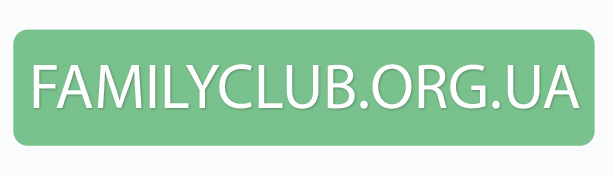 Список сімейних цінностей (приклад)Список сімейних цінностей (приклад)Список сімейних цінностей (приклад)Список сімейних цінностей (приклад)Список сімейних цінностей (приклад)Духовні цінності: - Довіра Христу;- Любими Бога всім серцем- Служіння Богові і людям- Віра подібна до дітей- Дивимось на життя з точки зору вічності- Віримо в Святе Писання
- Смиріння- Праведність- Залежність від Бога- Прощення- Сповнені надіїГромадянські та культурні цінності: -Законослухняність  - Патріотизм- Любов до своєї країни та нації- Вірність своїм переконанням- Активна громадська позиція- Підтримка національних традицій- Повага до культурних особливостей інших наційЦінність стосунків:
- Повага до інших-Дружелюбність- Щедрість- Співчуття - Милосерця- Вдячність- Доброта- Готовність прийти на допомогу- Вміння приймати допомогу- ДружбаЦінності в повсякденному житті:
- Як ви проводите свій час щодня-Ставлення до матеріальних речей- Трудова етика- Як ми підтримуємо стосунки з іншими людьми- Готовність до соціального служіння- Благодійність та участь в соціальних благодійних проектахСімейні цінності:
- Посвята партнеру -Посвята кожному члену сім’ї- Посвята батьківству- Стосунки з іншими членами родини (батьки / бабусі-дідусі / дальні родичі)- Якісний активний час разом- Підбадьорювати і підтримувати один одного- Побачення з дружиною / чоловіком / з діткамиОсобисті цінності:
- Слідкування за здоров’ям-Інтелектуальне зростання- Розвиток нових навичок та вмінь- Хобі- Дисципліна- Ніколи не здаватись- Вміння брати на себе відповідальність- Постійно вчитись Цінність характеру:
- Чесність / Відвертість-Любов- Здатність до навчання- Толерантність- Вміння зрозуміти інших- Терпимість- Фінансова чесність- Поведінка достойна довіри- Сміливість- Вірність даному словуЦінність темпераменту:-Цінуємо унікальність кожної людини- Цінуємо та святкуємо особливі дари і таланти кожного члена сім’ї- Повага до інших- Вміння справлятись з поразками та негативними емоціями